At Bleak Hill, we promote and educate our key theme of 'No Outsiders!', where we promote equality and celebrate diversity. 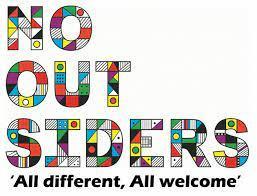 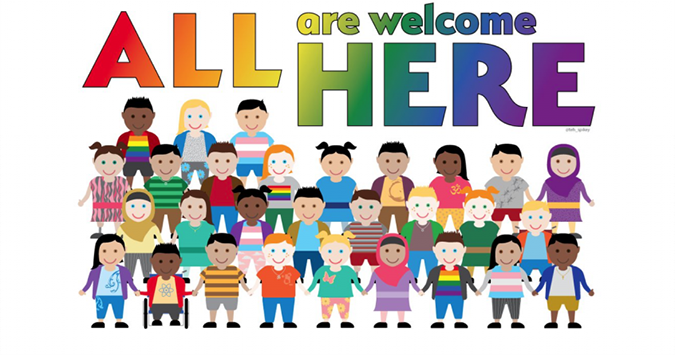 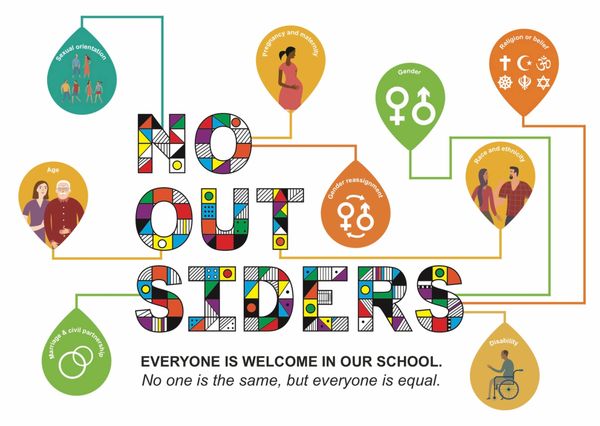 How we will achieve this ethos?Why is this ethos so important?  The children of Bleak Hill leave us destined for the workplace, for a role in modern Britain. We want our children to champion inclusion and celebrate diversity. To feel that they never are an outsider and to welcome all that they meet. We believe that no one is  born to hate - it is learnt - we need to teach another lesson to spread love and  show love.The public sector equality act duty came into force across Great Britain on April 2011 - it means that public bodies have to consider all individuals when carrying out their day to day work - in shaping policy, in delivering services and in relation to their own employees. No Outsiders Book List OverviewIn line with our ‘Golden Thread of Reading’, we support our ‘No outsiders’ themes with a variety of fantastic books. Below is a full book list with YouTube links, where available, to the No Outsiders books. We encourage our families to look at the books in order to gain  a fully informed picture of the No Outsiders scheme in school.Shared voice and language Weekly collective worshipsLessons linked to text driversDisplays Praise and sanction  - Behaviour PolicyAll stakeholders actively embracingHigh profileCelebrating DiversityTermAutumnAutumnSpringSpringSummerEYFS12345Book TitleThe Family Book by Todd ParrYou Choose by Nick Sharratt & Pippa GoodheartMommy, Mamma and Me by Leslea Newman and CarolThompsonBlue Chameleon by Emily GravettRed Rockets and Rainbow Jelly by Sue Heap and NickSharratt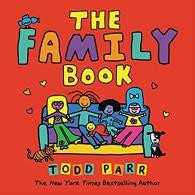 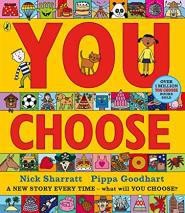 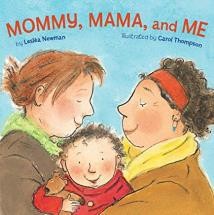 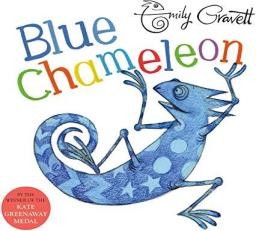 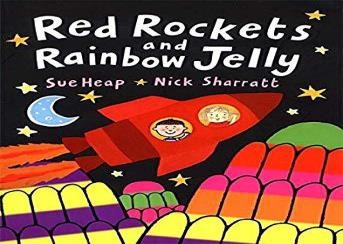 ThemeAll families aredifferentPupil voiceAll families aredifferentRaceAccepting differenceLearning ObjectiveTo understand that all families aredifferent.To say what I think.To celebrate my family.To make friends with someone whomaybe differentTo understand that it’s OK to likedifferent things.Additional Resources/ Linkhttps://www.youtub e.com/watch?v=MI m_H01Z6Sshttps://www.youtub e.com/watch?v=33Jk F82zDsQhttps://www.youtub e.com/watch?v=Lt2V phobB-Ahttps://www.youtub e.com/watch?v=8Syi B_bcyWghttps://www.youtub e.com/watch?v=kbr Bllu2VyQTermAutumnSpringSummerYear One12345Book TitleElmer by David McKeeTen Little Pirates by Mike Brownlow andSimon RickertyThat’s not how you do it by ArianeHofman-ManiyarMax the Champion by S. StockdaleMy World, your World by MelanieWalsh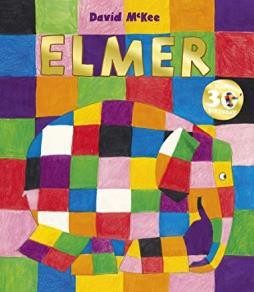 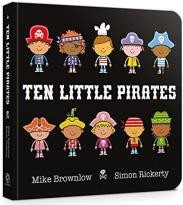 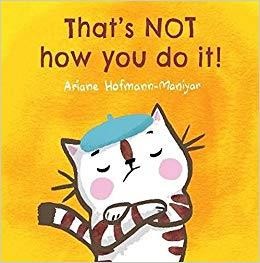 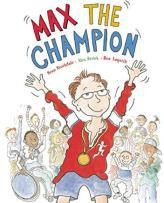 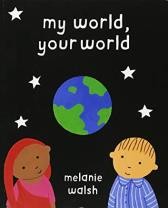 ThemeRaceGender EqualityAccepting DifferenceDisabilityRaceLearning ObjectiveTo like the way I amTo play with boys and girlsTo accept people are differentTo understand that our bodies work indifferent ways.To understand that we share the wordwith lots of peopleAdditional Resources/ Linkhttps://www.youtub e.com/watch?v=wdy o4ykh2WAhttps://www.youtub e.com/watch?v=wo9 z4azK2ZEN/AN/AN/ATermAutumnAutumnSpringSpringSummer Year Two12345Book TitleThe Great big book of families by M. HoffmanThe First Slodge by Jeanne WillisThe Odd Egg by Emily GravettWhat the Jackdaw saw by Julia Donaldson and NickSharrattBlown Away by Rob Biddulph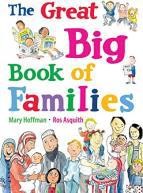 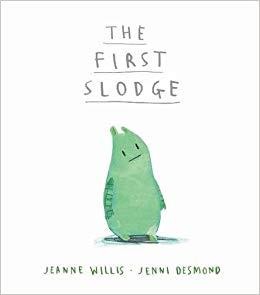 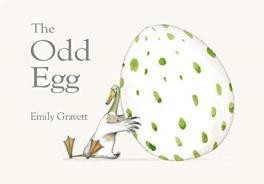 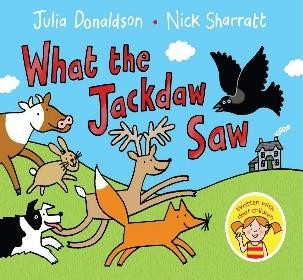 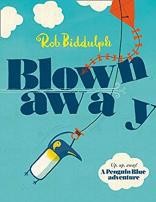 ThemeUK is diverseCelebrate diversityDifferent FamiliesDisabilityRaceLearning ObjectiveTo understand what diversity isTo understand how we share the worldTo understand what makes someone feelproudTo communicate in different waysTo be able to work with everyone in myclassAdditional Resources/ Linkhttps://www.youtub e.com/watch?v=fDp ckrBl0S8N/Ahttps://www.youtub e.com/watch?v=8LK oji2i7Cwhttps://www.youtub e.com/watch?v=IDVt p8nd-zUhttps://www.youtub e.com/watch?v=l5cX mbbXcQQTermAutumnAutumnSpringSpringSummerYear Three12345Book TitleBig Bob, Little Bob by James HoweThis is our house by Michael RosenTwo Monsters by David McKeeThe Hueys in theNew Jumper by Oliver JeffersBeegu by Alexis Deacon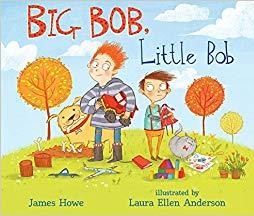 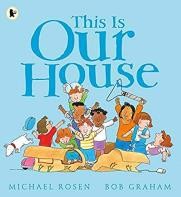 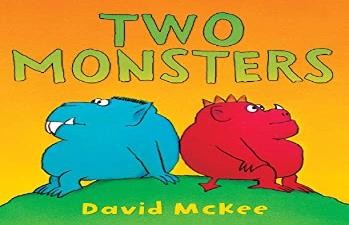 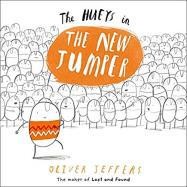 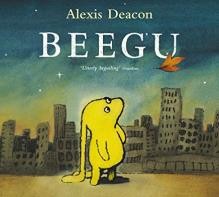 ThemeHaving an opinionBullying/discriminationProblem SolvingBe yourself/ selfesteemBullying, isolationLearning ObjectiveTo use my pupil voiceTo understand whatdiscrimination meansTo find a solution to a problemUse strategies tohelp someone who feels differentTo be welcomingAdditional Resources/ Linkhttps://www.youtub e.com/watch?v=Ryw crzgtFJs https://www.youtub e.com/watch?v=wf_ n6yjr9T0N/Ahttps://www.youtub e.com/watch?v=0c5l Avmj04Ahttps://www.youtub e.com/watch?v=D84 WWxBhbn4TermAutumnAutumnSpringSpringSummerYear Four12345Book TitleDogs don't do ballet by A. Kemp and S.OgilvieKing and King by L.de Hann and S. NijlandThe Way back home by Oliver JeffersThe Flower by John LightRed: A crayon's story by Michael Hall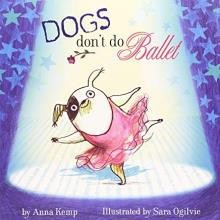 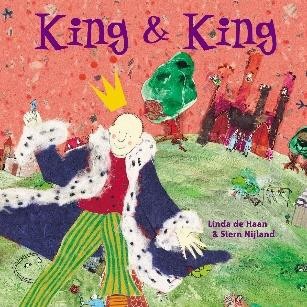 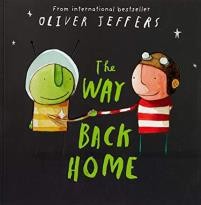 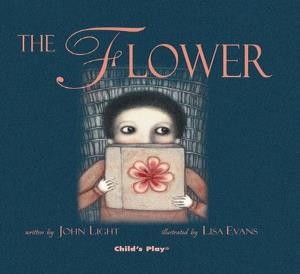 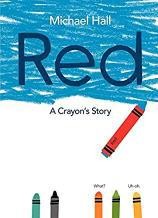 ThemeSelf-ConfidenceRelationshipsRaceChoicesSelf-ConfidenceLearning ObjectiveTo know when to be assertiveTo understand why people choose to getmarriedTo overcome language as a barrierTo ask questionsTo be who you want to beAdditional Resources/ Linkhttps://www.youtub e.com/watch?v=KrA WpkerZRYhttps://www.youtub e.com/watch?v=lQrg WSMChuohttps://www.youtub e.com/watch?v=5bC evkUH_GoN/Ahttps://www.youtub e.com/watch?v=aW hO6LY4LbsTermAutumnAutumnSpringSpringSummerYear Five12345Book TitleWhere the Poppies Now Grow by H.Robinson and M. ImpeyRose Blanche by Ian McEwan and R. InnocentiHow to heal a broken wing by Bob GrahamThe cow who climbed a tree by Gemma MerinoAnd Tango make Three by J.Richardson and P. Parnell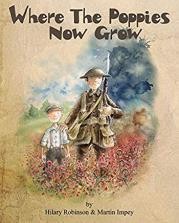 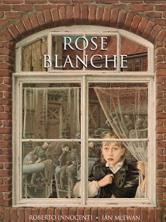 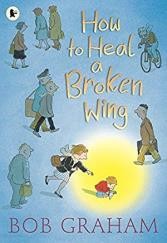 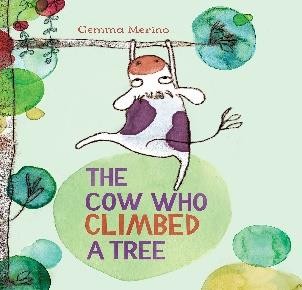 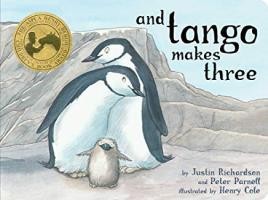 ThemeBritish values, ageReligion, race prejudice,discriminationChoosing to helpBeing assertivePrejudice, different ideas and co-existenceLearning ObjectiveTo learn from our pastTo justify my actionsTo recognise when someone needs helpTo exchange dialogueTo accept people who are differentfrom meAdditional Resources/ Linkhttps://www.youtub e.com/watch?v=ZPtk O5JbTG0https://www.youtub e.com/watch?v=cQV gniMcuoEhttps://www.youtub e.com/watch?v=- 9iPyfVmpzMhttps://www.youtub e.com/watch?v=3gF 1R6QP_cEhttps://www.youtub e.com/watch?v=bGZ HD4SKmQUTermAutumnAutumnSpringSpringSummerYear Six12345Book TitleMy Princess Boy byC. Kilodavis and S. DeSimoneThe Thing by SimonPuttock and Daniel EgneusThe Island by Armin GrederLeaf by Sandra DieckmannDreams of Freedomby Amnesty International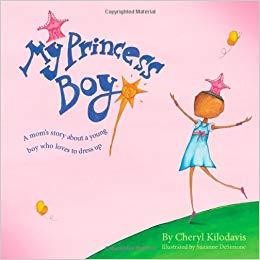 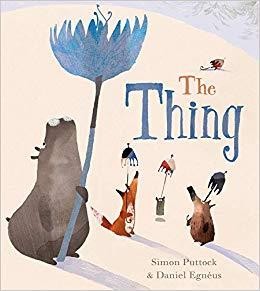 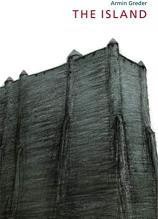 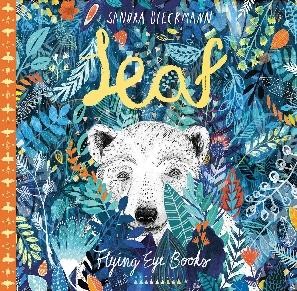 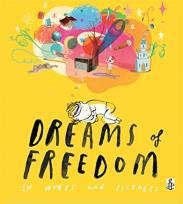 ThemeDiversityDiscriminationRace, refugees,prejudiceCelebratedifferencesThe Equality ActLearning ObjectiveTo promote diversityTo welcomedifferenceTo challenge thecauses of racismTo overcome fearsabout differenceTo recognise myfreedomAdditional Resources/ Linkhttps://www.youtub e.com/watch?v=n0v MomKhY2QN/Ahttps://www.youtub e.com/watch?v=IqTt 2KWxZNAhttps://www.youtub e.com/watch?v=nJx MruF837Ihttps://www.youtub e.com/watch?v=iyD7 Z32M1AA